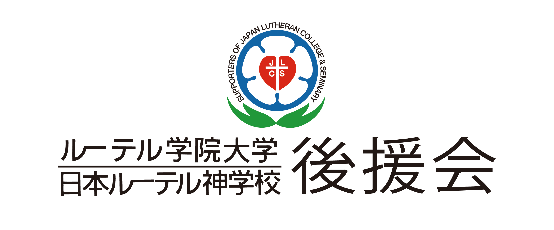 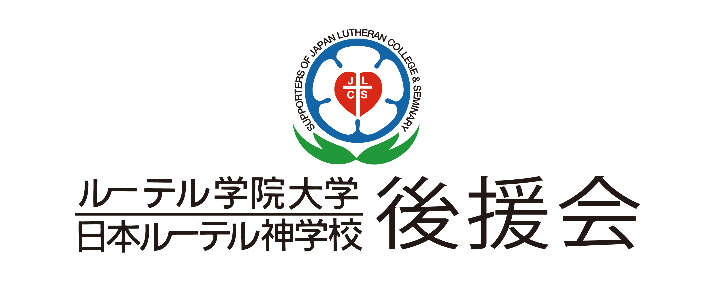 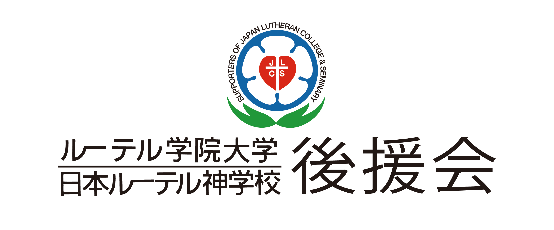 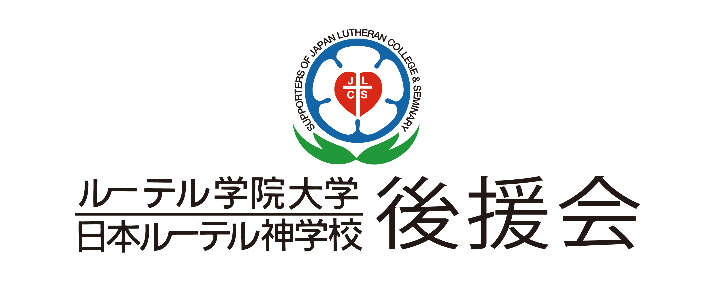 日本福音ルーテル教会　日本ルーテル教団の皆さま　いつもルーテル学院大学・日本ルーテル神学校のため、お祈りや献金などによりお支え　いただきましてありがとうございます。　新しい年の初めにあたり、感謝と願いを込めてご挨拶させていただきます。　私たちが支える大学・神学校は、福音を分かち合う人材、福祉と心理の専門性を持つ　　対人援助の働き人を世に送り出しています。そして、後援会は教会の皆さまと学校をつなぐ架け橋としての役割を担っております。　ところが、引き続くコロナ禍の中にあって推進委員(現在９名)と学校関係者による会合は対面ではなくオンラインでの開催が続いており、また、長らく皆さまの教会や地域での集会にお伺いする機会も失われているなど、誠に残念な状況にあります。　しかしながら、各教会では、適切な対策と様々な工夫を凝らし、神学校を覚える日やミニバザー等を設けて、しっかりと後援のための活動に取り組んでいただいているという　　ご報告をいただいており、大変うれしく心より感謝いたします。　献金につきましては、目標金額2,500万円に対して、2021年12月末で約1,300万円を　いただいております。年度末の3月31日まで、目標に向かって引き続きお力添えを下さいますように、よろしくお願い申し上げます。　本年も貴教会の皆さまの上に神様からの豊かな祝福がありますようお祈りいたします。2022年1月ルーテル学院大学・日本ルーテル神学校後援会会　長　小澤 周司副会長　古財 武久副会長　神月　靖 